Estabelecer os procedimentos necessários para a solicitação, à UCP, de inclusão de novos projetos a serem implementados com fonte de recursos do BID no Programa de Modernização da Gestão Fiscal - PROFISCO II.Secretaria de Estado da Fazenda - SEFAZ.Todas as secretarias e órgãos que firmaram com a SEFAZ o termo de cooperação técnica no âmbito do PROFISCO II ES.CEGE: Comitê Executivo de Gestão Estratégica.PROFISCO II ES: Programa de Modernização da Gestão Fiscal do Estado do Espírito SantoUCP: Unidade de Coordenação de Projetos.GERÊNCIA DA ÁREA DEMANDANTE: Gerente com responsabilidade sobre as atividades institucionais do Líder do Projeto.LÍDER DO PROJETO: Responsável por identificar a demanda por bens e serviços, bem como definir suas especificações e condições de entrega e execução, competindo-lhe elaborar o Projeto Básico ou Termo de Referência e avaliar a qualificação técnica e proposta do licitante.TERMO DE REFERÊNCIA/PROJETO BÁSICO – Documento que define o objeto do certame, as exigências de habilitação, os critérios de aceitação das propostas, as sanções por inadimplemento e as cláusulas do contrato, inclusive com fixação dos prazos para fornecimento ou execução dos serviços.Regulamento Operativo do Profisco (ROP), instituído pelo BID, que estabelece as condições que regem o financiamento do Programa Nacional de Modernização da Gestão Fiscal Brasileira, referente à Linha de Crédito Condicional para Projetos de Investimento (CCLIP).Lei nº 10.871, de 03/07/2018 – Autoriza o Poder Executivo a contratar operação de crédito externo, junto ao Banco Interamericano de Desenvolvimento – BID, destinada ao financiamento do Projeto de Modernização da Gestão Fiscal do Estado do Espírito Santo – Profisco II ES.Decreto nº 4637-R, de 22/04/2020 – Altera a Unidade de Coordenação do Plano de Desenvolvimento da Administração Fazendária – UCP/PROFAZ, no âmbito da Secretaria de Estado da Fazenda – SEFAZ e dá outras providências.Portaria SEFAZ nº 023-R, de 21/12/2017 - Institui o Comitê Executivo de Gestão Estratégica - CEGE, no âmbito da SEFAZ.Portaria SEFAZ nº 004-R de 07/02/2019 – Altera o art. 2º da Portaria nº 23-R, de 21 de dezembro de 2017.Área demandanteUCPSUBSADCEGEFluxo de Procedimentos.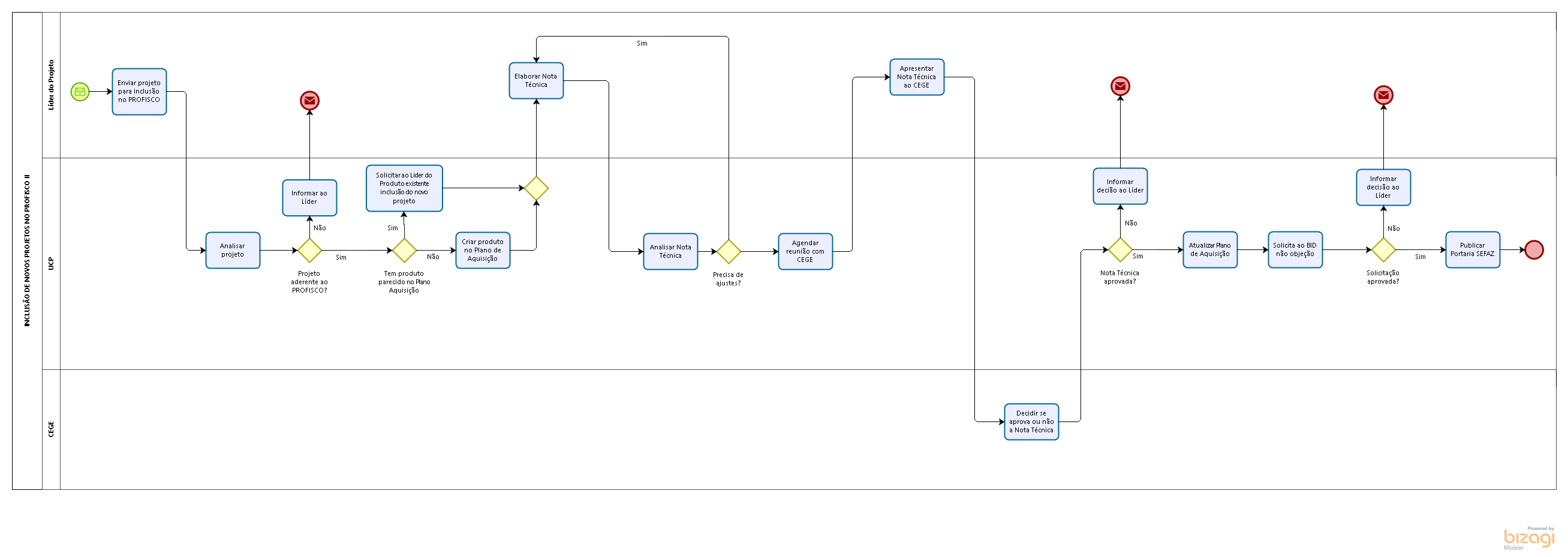 Diretrizes Gerais.A cargo do Líder do ProjetoEncaminhar e-mail para à UCP contendo informações referentes à aquisição desejada e a estimativa de investimento da aquisição, solicitando a inclusão do novo projeto no PROFISCO II. Caso seja desenvolvimento de sistema da SEFAZ deverá encaminhar a justificativa do Gerente de TI pela impossibilidade de desenvolver o projeto com os recursos próprios ou já contratados. Em se tratando de outra secretaria, o e-mail deve conter uma manifestação prévia da Prodest. Se a UCP entender que existe aderência e recurso financeiro dentro do PROFISCO II ES, elaborar a Nota Técnica, caso seja um produto novo.Alterar a Nota Técnica já existente, caso o produto seja incluído dentro de outro Projeto, em comum acordo com o Líder do Projeto do outro produto.Apresentar/defender a aquisição almejada perante o CEGE. A cargo da UCPReceber e-mail do Líder de projetos, solicitando a inclusão do novo projeto no PROFISCO II.Analisar a aderência da aquisição almejada ao PROFISCO II, encaminhando ao BID um e-mail caso tenha alguma dúvida, e realizará uma análise prévia de disponibilidade financeira.Caso não tenha aderência ou recurso financeiro disponível, a UCP deverá encaminhar um e-mail para o requerente.Caso o projeto seja aderente ao PROFISCO II, analisar se já existe algum produto parecido no Plano de Aquisições.Caso não exista o Produto, criar um produto novo no Plano de Aquisições e solicitar ao Líder do Projeto a elaboração da Nota Técnica.Caso exista um produto que possa ser atrelado ao produto solicitado, solicitar ao Líder dos dois projetos que procedam a atualização da Nota Técnica.Receber a Nota Técnica e caso necessite de ajustes, devolver ao Líder para os acertos devidos.Realizar reunião com o CEGE para apresentação do projeto/NT, pelo Líder do produto.Caso o produto não seja aprovado pelo CEGE, encaminhar a ata da reunião para todos os participantes e arquivar a demanda.Caso o produto seja aprovado pelo CEGE, encaminhar um comunicado oficial ao BID para atualizar o Plano de Aquisições, com a inclusão do projeto.Encaminhar um comunicado oficial ao BID solicitando a emissão da não objeção para inclusão do projeto no Plano de Aquisição, caso o produto seja aprovado pelo CEGE.Caso o BID tenha alguma objeção, tentar promover as devidas correções junto ao requisitante, e se não for possível, arquivar a demanda.Caso o BID não tenha objeção, providenciar a publicação da Portaria com o nome do produto e do respectivo líder. Encaminhar o novo Plano de Aquisição ao GPO para as atualizações necessárias.A cargo do CEGEJulgar a pertinência de incluir a aquisição almejada no Plano de Aquisição do Profisco II ES.Apreciar a criação de valor quanto aos custos e benefícios.Analisar os riscos e a vida útil do projeto.Validar e decidir acerca das principais ações e inovações propostas.Assunto:Inclusão de novos projetos no PROFISCO IIInclusão de novos projetos no PROFISCO IIEmitente:Secretaria de Estado da Fazenda – SEFAZSecretaria de Estado da Fazenda – SEFAZÁrea: Unidade de Coordenação de ProjetosNºSEFAZ: SEFAZ - UCP 001Vigência: 28/01/2021Vigência: 28/01/2021Atualização: OBJETIVOABRANGÊNCIASIGLASDEFINIÇÕESFUNDAMENTAÇÃO LEGALUNIDADES FUNCIONAIS ENVOLVIDASPROCEDIMENTOSASSINATURASEQUIPE DE ELABORAÇÃOEQUIPE DE PADRONIZAÇÃOAndressa Rodrigues PavãoCoordenador Geral UCPEduardo Pereira de Carvalho Supervisor de Área FazendáriaPaula Miranda TardinSubgerente de Projetos da SUPROEliane Canal Leite da SilvaCoordenadora de ProjetosMarta Gonçalves AchiaméSupervisor de Área FazendáriaJacqueline de Souza FrançaSubgerente da SUDOR